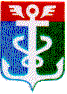 РОССИЙСКАЯ ФЕДЕРАЦИЯПРИМОРСКИЙ КРАЙКОНТРОЛЬНО-СЧЕТНАЯ ПАЛАТА
 НАХОДКИНСКОГО ГОРОДСКОГО ОКРУГА692900 Приморский край, г.Находка, Находкинский пр-т,14тел.(4236) 69-22-91 факс (4236) 74-79-26 E-mail: ksp@ksp-nakhodka.ruЗаключениеКонтрольно-счетной палаты Находкинского городского округа к проекту  решения Думы Находкинского округа «О внесении изменений в бюджет Находкинского городского округа на 2013 год и плановый период 2014 и 2015 годов» От 23 декабря 2013 года         Заключение Контрольно-счетной палаты Находкинского городского округа (далее КСП НГО) на проект решения Думы Находкинского городского округа «О внесении изменений в бюджет Находкинского городского округа  на 2013 год и плановый период 2014 и 2015 годов» (далее – проект решения) подготовлено в соответствии с Бюджетным кодексом Российской Федерации (далее – Бюджетный кодекс, БК РФ), Уставом Находкинского городского округа,  Решением   о бюджетном  процессе в Находкинском городском округе» от 30.10.2013г. № 265-НПА (далее – Решение о бюджетном процессе), Решением о Контрольно-счетной палате Находкинского городского округа от 30.10.2013г № 264-НПА и иными нормативными правовыми актами. Представленный на экспертизу проект решения подготовлен финансовым управлением администрации Находкинского городского округа и внесён в Контрольно-счетную палату Находкинского городского округа главой Находкинского городского округа О.Г.Колядиным 17.12.2013г. (Распоряжение от 17.12.2013г. № 839-р, сопроводительное письмо от 17.12.2013 года исх. № 1.31-2975). Состав документов, внесённых одновременно с проектом Решения об изменении местного бюджета, соответствует части 1 ст.18 Решения   о бюджетном  процессе в Находкинском городском округе» от 30.10.2013г. № 265-НПА.Из пояснительной записки, представленной на экспертизу, следует, что проект решения «О внесении изменений в бюджет Находкинского городского округа на 2013 год и плановый период 2014 и 2015 годов» разработан в связи с необходимостью: - внесения изменений в бюджет Находкинского городского округа на 2013 год по доходам и расходам в части изменения бюджетных назначений за счет средств федерального бюджета и бюджета Приморского края;- эффективного перераспределения собственных средств бюджета Находкинского городского округа с учетом реально сложившейся ситуации по исполнению бюджета текущего года. Изменения, внесенные в плановые показатели местного бюджета на 2013 год, предложенные к утверждению, представлены в следующей таблице 1: Таблица 1.                                                                                                                                        тыс. рублей                               В соответствии с представленным проектом Решения «О внесении изменений в бюджет Находкинского городского округа на 2013 год и плановый период 2014 и 2015 годов», на 2013 год доходы увеличиваются на 56 855,52 тыс. рублей и составят 3 041 155,76 тыс. рублей, расходы увеличиваются на 63 121,49 тыс. рублей и составят 3 193 315,76 тыс. рублей, дефицит бюджета соответственно увеличивается на 6 265,97 тыс. рублей и составит 152 160,00 тыс. рублей. ДОХОДЫ.Изменения на 2013 год по группам доходов представлены в таблице 2:   Таблица 2.                                                                  тыс. рублейДоходы бюджета Находкинского городского округа планируется увеличить в целом на сумму 56 855,52 тыс. рублей, в том числе за счет:- уменьшения собственных доходов (налоговых и неналоговых) на сумму 32 834,00 тыс. рублей, в том числе:уменьшения налоговых доходов на сумму 28 872,00 тыс. рублей, в том числе за счет:- уменьшения:налога на имущество физических лиц на сумму 520,00 тыс. рублей,земельного налога на сумму 19 354,00 тыс. рублей,единого налога на вмененный доход на сумму 10 000,00 тыс. рублей,- увеличения:налога, взимаемого в связи с применением патентной системы налогообложения, на сумму 520,00 тыс. рублей,государственной пошлины на сумму 482,00 тыс. рублей;уменьшения неналоговых доходов на сумму 3 962,00 тыс. рублей, в том числе за счет:- уменьшения:доходов, получаемых в виде арендной платы за земельные участки, государственная собственность на которые не разграничена, на сумму 10 000,00 тыс. рублей,доходов от реализации имущества, находящегося в собственности городских округов, на сумму 1 540,00 тыс. рублей,- увеличения:доходов, получаемых в виде арендной платы, а также средств от продажи права на заключение договоров аренды за земли, находящихся в собственности городских округов, на сумму 310,00 тыс. рублей,доходов от перечисления части прибыли, остающейся после уплаты налогов и иных обязательных платежей муниципальных унитарных предприятий, на сумму 121,00 тыс. рублей,доходов от эксплуатации и использования имущества автомобильных дорог, на сумму 220,00 тыс. рублей,доходов от продажи квартир, находящихся в собственности городских округов, на сумму 475,00 тыс. рублей,доходов от продажи земельных участков, государственная собственность на которые не разграничена, на сумму 1 550,00 тыс. рублей,доходов от продажи земельных участков, находящихся в собственности городских округов, на сумму 70,00 тыс. рублей,платы за негативное воздействие на окружающую среду в сумме 100,00 тыс. рублей,доходов от оказания платных услуг (работ) и компенсации затрат государства, на сумму 932,00 тыс. рублей,штрафных санкций, возмещение ущерба, на сумму 3 000,00 тыс. рублей,прочих неналоговых доходов, на сумму 800,00 тыс. рублей;- увеличения бюджетных ассигнований по безвозмездным поступлениям в сумме 89 689,52 тыс. рублей: уменьшения субсидий на сумму 42 225,19 тыс. рублей, в том числе за счет:- уменьшения субсидий:на мероприятия по энергоресурсосбережению и модернизации объектов коммунальной инфраструктуры на сумму 59 500,15 тыс. рублей,на мероприятия по энергосбережению и повышению энергетической эффективности систем коммунальной инфраструктуры на сумму 27 320,28 тыс. рублей,- увеличения субсидий:на реализацию мероприятий муниципальной программы развития субъектов малого и среднего предпринимательства на сумму 1 700,00 тыс. рублей,на мероприятия по программно-техническому обслуживанию сети доступа к сети Интернет муниципальных общеобразовательных учреждений, включая оплату трафика, на сумму 1 097,12 тыс. рублей,на социальные выплаты молодым семьям для приобретения (строительства) жилья эконом-класса за счет средств федерального бюджета на сумму 20 028,28 тыс. рублей,на осуществление дорожной деятельности в отношении автомобильных дорог местного значения на сумму 21 769,84 тыс. рублей;увеличения субвенций на сумму 78 874,71 тыс. рублей, в том числе:- увеличения субвенций:на осуществление полномочий по государственной регистрации актов гражданского состояния на сумму 650,00 тыс. рублей,на приобретение жилья гражданами, уволенными с военной службы, и приравненными к ним лицами, на сумму 3 987,21 тыс. рублей,на реализацию дошкольного, общего и дополнительного образования в муниципальных общеобразовательных учреждениях по основным общеобразовательным программам на сумму 76 658,00 тыс. рублей,- уменьшения субвенций:на обеспечение обучающихся в младших классах (1-4 включительно) бесплатным питанием на сумму 915,50 тыс. рублей,на выплату компенсации части родительской платы за содержание ребенка в образовательных организациях, реализующих основную общеобразовательную программу дошкольного образования на сумму 1 508,00 тыс. рублей;увеличения прочих безвозмездных поступлений (пожертвований от ЗАО «ВНХК») на сумму 53 040,00 тыс. рублей.Расходы местного бюджета.          Проектом предусмотрены расходы в объеме запланированных доходов и дефицита бюджета в сумме 3 193 315,76 тыс. рублей, с увеличением по отношению к расходам по решению Думы от 30.10.2013г. № 254-НПА на 63 121,49 тыс. рублей за счет увеличения безвозмездных поступлений на сумму 89 689,51 тыс. рублей и уменьшения собственных доходов бюджета на сумму 26 568,02 тыс. рублей.В проекте решения Думы Находкинского городского округа «О внесении изменений в бюджет Находкинского городского округа  на 2013 год и плановый период 2014 и 2015 годов» предложено внести изменения в Приложение 8  «Расходы бюджета Находкинского городского округа по разделам и подразделам в соответствии с функциональной классификацией расходов бюджетов Российской Федерации на 2013 год» и Приложение 10 «Расходы бюджета Находкинского городского округа по разделам, подразделам, целевым статьям и видам расходов в ведомственной структуре расходов на 2013 год».Изменения плановых показателей по расходам представлены в таблице 3:                                                                                                       Таблица 3.                                          тыс. рублей      В связи с предложенными изменениями, в части уточнения расходов на 2013 год, вносятся изменения в Приложение 12 (целевые программы) и Приложение 14 (межбюджетные трансферты). Таблица 4. Распределение бюджетных ассигнований  на финансовое обеспечение целевых программ на 2013 год(тыс.руб.)        Расходы на финансирование целевых программ уменьшены на 76 539,19 тыс. рублей, в сравнении с решением Думы НГО от 30.10.2013 года № 254-НПА.Таблица 5. Объем межбюджетных трансфертов, передаваемых на исполнение Находкинскому городскому округу в 2013 году  (тыс. руб.)        	Согласно представленным изменениям на 2013 год, межбюджетные трансферты в целом увеличиваются на 36 649,52 тыс. рублей, в сравнении с решением Думы НГО от 30.10.2013 года № 254-НПА, в том числе:- субсидии увеличиваются на 78 874,71 тыс. рублей,- субвенции уменьшаются на 42 225,19 тыс. рублей.Дефицит бюджета    	Дефицит бюджета увеличивается, в сравнении с решением Думы НГО от 30.10.2013 года № 254-НПА, на 6 265,97 тыс. рублей и составит 152 160,00 тыс. рублей. 	В связи с предложенными изменениями, в части уточнения расходов на 2013 год, вносятся изменения в Приложение 1 (Источники внутреннего финансирования дефицита бюджета НГО на 2013 год).Согласно ст.92.1 Бюджетного Кодекса РФ дефицит местного бюджета не должен превышать 10 процентов утвержденного общего годового объема доходов местного бюджета без учета утвержденного объема безвозмездных поступлений и (или) поступлений налоговых доходов по дополнительным нормативам отчислений. Согласно вносимым изменениям, дефицит местного бюджета составит – 9,93%, что не нарушает ограничений, установленных ст.92.1 Бюджетного Кодекса РФ.   Выводы.1. Проект Решения Думы Находкинского городского округа «О внесении изменений в бюджет Находкинского городского округа на 2013 год и плановый период 2014 и 2015 годов» внесен главой Находкинского городского округа в Контрольно-счетную палату 17.12.2013г. (вх. № 12.2013/012 от 17.12.2013г.). 2. Уточненные доходы местного бюджета на 2013 год составят 3 041 155,76 тыс. рублей с увеличением на 56 855,52 тыс. рублей, уточненные расходы составят 3 193 315,76 тыс. рублей с увеличением на 63 121,49 тыс. рублей, дефицит бюджета соответственно увеличивается на 6 265,97 тыс. рублей и составит 152 160,00 тыс. рублей. 3. В ходе проверки документов (представленных одновременно с проектом решения Думы Находкинского городского округа «О внесении изменений в бюджет Находкинского городского округа на 2013 год и плановый период 2014 и 2015 годов»), нарушений действующего бюджетного законодательства не выявлено.	С учетом вышеизложенного, Контрольно-счетная палата Находкинского городского округа предлагает Думе Находкинского городского округа при рассмотрении проекта Решения Думы Находкинского городского округа «О внесении изменений в бюджет Находкинского городского округа на 2013 год и плановый период 2014 и 2015 годов» учесть данное заключение.Председатель Контрольно-счетной палаты  Находкинского городского округа                                                                      Т.А.ГончарукАудитор Контрольно-счетной палаты  Находкинского городского округа                                                                   И.В.Карабанова               Решение Думы от 30.10.2013 г.№ 254-НПАПроектуточнений№ 5Отклонения( +,-)(стб.3- стб.2)1334ДОХОДЫ2 984 300,243 041 155,76+56 855,52РАСХОДЫ3 130 194,273 193 315,76+63 121,49ДЕФИЦИТ145 894,03152 160,00+6 265,97Группы доходовРешение Думы от 30.10.2013 г.№ 254-НПАПроектуточнений № 5Отклонения (+,-) (стб.3- стб.2)1234Собственные доходы, в том числе:2 012 839,001 980 005,00-32 834,00-Налоговые доходы1 588 564,001 559 692,00-28 872,00-Неналоговые доходы424 275,00420 313,00-3 962,00Безвозмездные поступления971 461,241 061 150,76+89 689,52-Безвозмездные поступления от других бюджетов бюджетной системы РФ, в том числе:968 260,741 004 910,26+36 649,52Дотации от других бюджетов бюджетной системы РФ6 556,006 556,000,00Субсидии от других бюджетов бюджетной системы РФ447 788,68405 563,49-42 225,19Субвенции от других бюджетов бюджетной системы РФ513 522,96592 397,67+78 874,71Иные межбюджетные трансферты393,10393,100,00-Прочие безвозмездные поступления в бюджеты городских округов3 200,5056 240,50+53 040,00Всего доходов 2 984 300,243 041 155,76+56 855,52РазделыРешение Думы от 30.10.2013г. № 254-НПАПроект изменений №5Отклонения(+/-),стб.3 – 2.12340100 Общегосударственные вопросы,в том числе:0102 «Функционирование высшего должностного лица МО» 0103 «Функционирование законодательных (представительных) органов государственной власти и представительных органов МО0104 «Функционирование местных администраций»0105 «Судебная система»0106 «Обеспечение деятельности финансовых, налоговых и таможенных органов и органов финансового (финансово-бюджетного) надзора»0111 «Резервные фонды»0113 «Другие общегосударственные вопросы»263 028,521 865,0016 500,0046 023,33147,5015 855,76881,77181 755,16254 817,741 865,0016 220,0044 000,88147,5017 099,33881,77174 603,27-8 210,780,00-280,00-2 022,450,00+1 243,570,00-7 151,890200 Национальная оборона,в том числе:0204 «Мобилизационная подготовка экономики» 300,00300,00300,00300,000,000,000300 Национальная безопасность и правоохранительная деятельность, в том числе:0309 «Защита населения и территории от чрезвычайных ситуаций природного и техногенного характера, гражданская оборона»48 157,9948 157,9945 801,9945 801,99-2 356,00-2 356,000400 Национальная экономика,в том числе:0409 «Дорожное хозяйство»0412 «Другие вопросы в области национальной экономии»334 272,41297 973,1936 299,22357 344,67321 193,9536 150,72+23 072,26+23 220,76-148,500500 Жилищно-коммунальное хозяйство,в том числе:-0501 «жилищное хозяйство» -0502 «коммунальное хозяйство»,-0503 «благоустройство»-0505 «Другие вопросы в области жилищно-коммунального хозяйства» 614 295,38298 319,54180 496,70118 984,1416 495,00531 745,52302 405,7893 590,03117 522,0118 227,70-82 549,86+4 086,24-86 906,67-1 462,13+1 732,700600 Охрана окружающей среды,В том числе:0605 «Природоохранные мероприятия» 533,00533,00493,00493,00-40,00-40,000700 Образование, в том числе:-0701 «Дошкольное образование»-0702 «Общее образование»-0707 «Молодежная политика и оздоровление детей»-0709 «Другие вопросы в области образования»1 614 485,97674 719,99882 346,2018 990,2038 429,581 727 096,92691 926,54977 349,5518 990,2038 830,63+112 610,95+17 206,55+95 003,350,00+401,050800 Культура, кинематография и средства массовой информации,в том числе:0801 «культура»,0804 «другие вопросы в области культуры, кинематографии, средств массовой информации»159 584,03137 862,7521 721,27160 986,01142 660,7518 325,26+1 401,98+4 798,00-3 396,011000 «Социальная политика»,в том числе:1001 «Пенсионное обеспечение»1003 «Социальное обеспечение населения»1004 «Охрана семьи и детства»,в том числе:«Компенсация части родительской платы за содержание ребенка в дошкольном учреждении»1006 «Другие вопросы в области социальной политики»36 878,003 274,009 846,0018 872,0018 872,004 886,0058 902,703 386,2133 861,4917 364,0017 364,004 291,00+22 024,70+112,21+24 015,49-1 508,00-1 508,00-595,001100 «Физическая культура и спорт»,в том числе:1101 Физическая культура1105 Другие вопросы в области физической культуры и спорта25 903,4117 287,008 616,4125 827,2117 361,008 466,21-76,20+74,00-150,201300 Обслуживание внутреннего государственного и муниципального долга, в том числе:1301 «Процентные платежи по муниципальному долгу»32 755,5732 755,5730 000,0030 000,00-2 755,57-2 755,57Всего расходов3 130 194,273 193 315,76+63 121,49НаименованиеКБККБКСумма, утв. Решением Думы №254-НПА от 30.10.13г. Сумма (проект уточнений №5)Отклоне-ние(ст.5 – ст.4)123456    ОБЩЕГОСУДАРСТВЕННЫЕ ВОПРОСЫ010000000006 154,565 939,94-214,62Функционирование местных администраций01040000000366,11509,32+143,21МЦП «Развитие муниципальной службы в администрации НГО на 2012-2016 г.г.»01047953000366,11509,32+143,21Обеспечение деятельности финансовых, налоговых и таможенных органов и органов финансового (финансово-бюджетного) надзора01060000000762,00370,00-392,00МЦП «Развитие муниципальной службы в администрации НГО на 2012-2016 г.г.»01067953000162,00162,000,00ЦП «Внедрение системы электронного документооборота в администрации НГО в 2011-2013 годах»01067952500600,00208,00-392,00Другие общегосударственные вопросы011300000005 026,455 060,61+34,16ЦП «Внедрение системы электронного документооборота в администрации НГО в 2011-2013 годах»011379525003 846,003 846,000,00МЦП «Развитие муниципальной службы в администрации НГО на 2012-2016 г.г.»011379530001 180,451 214,61+34,16    НАЦИОНАЛЬНАЯ БЕЗОПАСНОСТЬ И ПРАВООХРАНИТЕЛЬНАЯ ДЕЯТЕЛЬНОСТЬ030000000007 082,657 082,650,00ДЦМП «Пожарная безопасность и предупреждение чрезвычайных ситуаций на 2012-2014 годы»030979528007 082,657 082,650,00    НАЦИОНАЛЬНАЯ ЭКОНОМИКА04000000000104 194,22107 419,62+3 225,40Дорожное хозяйство (дорожные фонды)04090000000101 154,50102 679,90+1 525,40ДЦП «Ремонт дорог общего пользования НГО на 2011-2015 годы»0409795050055 550,0056 550,00+1 000,00МЦП «Ремонт внутридворовых проездов, ливнестоков, подпорных стенок НГО» на 2011-2015 г.г.0409795060021 776,7021 776,700,00МЦП «Повышение безопасности дорожного движения в НГО в 2013-2018 годах»0409795110023 827,8024 353,20+525,40Другие вопросы в области национальной экономики041200000003 039,724 739,72+1 700,00МЦП «Развитие малого и среднего предпринимательства на территории НГО» на 2012-2014 годы041279514001 700,001 700,000,00Краевая целевая программа «Развитие малого и среднего предпринимательства в Приморском крае»04125223502680,001 180,00+500,00Субсидии на гос.поддержку малого и среднего предпринимательства, включая крестьянские (фермерские) хозяйства041234501000,001 200,00+1 200,00МЦП «Развитие и обустройство мест массового отдыха населения на территории морского побережья НГО» на 2011-2015 г.г.04127951600260,00260,000,00МЦП «Развитие внутреннего и въездного туризма в НГО на 2011-2015 годы»04127951900156,72156,720,00ДМЦП «Развитие торговли на территории НГО на 2012-2015 годы»04127952700243,00243,000,00    ЖИЛИЩНО-КОММУНАЛЬНОЕ ХОЗЯЙСТВО05000000000500 857,83411 875,61-88 982,22      Жилищное хозяйство05010000000290 987,36290 987,360,00Муниципальная адресная программа «Капитальный ремонт многоквартирных домов НГО» на 2013-2015 годы0501795120049 870,0849 870,080,00Субсидии на переселение граждан из аварийного жилого фонда с учетом необходимости развития малоэтажного жилого строительства за счет средств Фонда содействия реформированию ЖКХ05010980104149 433,01149 433,010,00Субсидии на переселение граждан из аварийного жилого фонда с учетом необходимости развития малоэтажного жилого строительства за счет средств бюджетов0501098020491 684,2791 684,270,00      Коммунальное хозяйство05020000000141 151,2052 631,10-88 520,10ДЦМП «Пожарная безопасность и предупреждение чрезвычайных ситуаций на 2012-2014 годы»050279528002 000,002 000,000,00МЦП «Энергосбережение и повышение энергетической эффективности в НГО на 2010-2014 годы и на перспективу до 2020 г.»0502795210015 193,5013 493,83-1 699,67Подпрограмма «Энергоресурсосбережение и модернизация объектов коммунальной инфраструктуры ПК» на 2010-2014 годы0502522341086 500,1527 000,00-59 500,15Фонд софинансирования. Подпрограмма «Энергосбережение и повышение энергетической эффективности систем коммунальной инфраструктуры и жилищного фонда ПК» на 2010-2014 годы0502522343037 457 ,5510 137,26-27 320,29      Благоустройство0503000000068 719,2868 257,15-462,13МЦП «Сохранение памятников истории и культуры на территории НГО» на 2012-2015 годы050379504002 034,441 572,31-462,13МДЦП «Благоустройство и озеленение территории НГО на 2012-2015 годы»0503795230062 684,8462 684,840,00МЦП «Строительство и капитальный ремонт сетей наружного освещения на территории НГО на 2013-2014г.»050379510004 000,004 000,000,00    ОБРАЗОВАНИЕ07000000000191 592,82177 677,92-13 914,91Дошкольное образование07010000000121 448,77114 925,00-6 523,77МЦП «Социальная поддержка граждан Находкинского городского округа на 2012-2014 годы»070179508004 000,002 267,00-1 733,00МДЦП «Развитие сети дошкольных образовательных учреждений в НГО на 2011-2013 г.г. Детский сад – детям»0701795260038 884,4834 017,93-4 866,55МДЦП «Модернизация и развитие системы образования НГО на 2012-2015 годы»070179515014 901,915 413,07+511,16МДЦП «Комплексные меры по профилактике терроризма и экстремизма в НГО на 2012-2016 годы»07017951800855,00474,33-380,67МЦП «Энергосбережение и повышение энергетической эффективности в НГО на 2010-2014 годы и на перспективу до 2020 г.0701795210010 526,0010 959,24+433,24ДЦМП «Пожарная безопасность и предупреждение чрезвычайных ситуаций на 2012-2014 годы»070179528004 790,094 302,14-487,95Субсидии на реализацию мероприятий по модернизации региональных систем дошкольного образования ПК в 2013 году0701436270018 466,2918 466,290,00Субсидии на капитальный ремонт зданий муниципальных дошкольных образовательных учреждений070152249024 821,004 821,000,00Субсидии на повышение оплаты труда педагогических работников муниципальных дошкольных образовательных учреждений0701522490534 204,0034 204,000,00Общее образование0702000000039 062,7632 781,38-6 281,38МЦП «Социальная поддержка граждан Находкинского городского округа на 2012-2014 годы»070279508007 163,005 996,28-1 166,72МДЦП «Развитие физической культуры и массового спорта в НГО» на 2012-2015 годы070279513001 974,592 064,59+90,00Модернизация региональных систем общего образования070243621001 041,791 041,790,00Субсидии на мероприятия по программно-техническому обслуживанию сети доступа к сети Интернет МОУ, включая оплату трафика в 2013 году070252210100,001 097,12+1 097,12МДЦП «Модернизация и развитие системы образования НГО на 2012-2015 годы»070279515007 044,574 689,01-2 355,56МДЦП «Комплексные меры по профилактике терроризма и экстремизма в НГО на 2012-2016 годы»070279518009 560,008 334,93-1 225,07МЦП «Энергосбережение и повышение энергетической эффективности в НГО на 2010-2014 годы и на перспективу до 2020 г.070279521003 150,002 716,76-433,24МДЦП «Развитие и поддержка одаренных детей в области культуры и искусства в НГО на 2012-2015г.г.»070279503001 090,901 090,900,00ДЦМП «Пожарная безопасность и предупреждение чрезвычайных ситуаций на 2012-2014 годы»070279528004 582,912 295,00-2 287,91ДМЦП «Школьное питание на 2011-2015 годы»070279507003 455,003 455,000,00Молодежная политика и оздоровление детей0707000000018 990,2018 990,200,00МДЦП «Находка против наркотиков» на 2011-2015 годы070779509005 470,005 470,000,00МДЦП «Комплексные меры по реализации молодежной политики на территории НГО» на 2012-2014 годы070779517003 514,203 514,200,00Субсидии на организацию отдыха детей в каникулярное время0707522550710 006,0010 006,000,00Другие вопросы в области образования0709000000012 091,1010 981,34-1 109,76МДЦП «Социальная поддержка граждан Находкинского городского округа на 2012-2014 годы»070979508008 775,008 388,00-387,00МЦП «Повышение безопасности дорожного движения в НГО в 2013-2018 годах»0709795110046,0046,000,00МДЦП «Модернизация и развитие системы образования НГО на 2012-2015 годы»070979515003 175,632 385,55-790,08МДЦП «Комплексные меры по профилактике терроризма и экстремизма в НГО на 2012-2016 годы»0709795180030,0030,000,00МЦП «Развитие муниципальной службы в администрации НГО на 2012-2016 годы»0709795300064,47131,80+67,33КУЛЬТУРА, КИНЕМАТОГРАФИЯ080000000005 387,025 390,71+3,68      Культура080100000005 342,055 342,05   0,00ДЦП «Развитие информационно-библиотечного обслуживания в НГО» на 2011-2015 годы080179520001 543,851 543,850,00МДЦП «Комплексные меры по профилактике терроризма и экстремизма в НГО на 2012-2016 годы»080179518001 257,001 257,000,00МЦП «Энергосбережение и повышение энергетической эффективности в НГО на 2010-2014 годы и на перспективу до 2020 г.080179521001 827,851 827,85-369,15ДЦМП «Пожарная безопасность и предупреждение чрезвычайных ситуаций на 2012-2014 годы»08017952800476,35476,350,00МДЦП «Сохранение памятников истории и культуры, расположенных на территории НГО» на 2012-2015г.г.08017950400132,00132,000,00МДЦП «Социальная поддержка граждан Находкинского городского округа на 2012-2014 годы»08017950800105,00105,000,00Другие вопросы в области культуры, кинематографии0804000000044,9748,65+3,68МЦП «Развитие муниципальной службы в администрации НГО на 2012-2016 г.г.»0804795300044,9748,65+3,68СОЦИАЛЬНАЯ ПОЛИТИКА1000000000014 732,0038 152,49+23 420,49Социальное обеспечение населения100300000009 846,0033 861,49+24 015,49МЦП «Обеспечение жильем молодых семей НГО на 2013-2015 г.г.»100379531009 846,009 846,000,00Подпрограмма «Обеспечение жильем молодых семей»100310088200,0014 638,40+14 638,40Субсидии на социальные выплаты молодым семьям для приобретения (строительства) жилья эконом-класса100352258100,005 389,88+5 389,88Прочие мероприятия за счет межбюджетных трансфертов прошлых лет из федерального бюджета100399800000,003 987,21+3 987,21Другие вопросы в области социальной политики100600000004 886,004 291,00-595,00МДЦП «Социальная поддержка граждан НГО на 2012-2014 годы»100679508003 854,003 259,00-595,00МДЦП «Поддержка социально ориентированных некоммерческих организаций, объединяющих инвалидов и ветеранов, на территории НГО на 2013 год»100679529001 032,001 032,000,00ФИЗИЧЕСКАЯ КУЛЬТУРА И СПОРТ110000000007 178,417 101,41-77,00Физическая культура11010000000400,00474,00+74,00МДЦП «Развитие физической культуры и массового спорта в НГО» на 2012-2015 годы11017951300400,00474,00+74,00Другие вопросы в области физической культуры и спорта110500000006 778,416 627,41-151,00МДЦП «Развитие физической культуры и массового спорта в НГО» на 2012-2015 годы110579513006 778,416 614,41-164,00МЦП «Развитие муниципальной службы в администрации НГО на 2012-2016 г.г.»110579530000,0013,00+13,00Всего расходов:837 179,52760 640,33-76 539,19№             п/пНаименованиеСумма, утв. Решением Думы №254-НПА от 30.10.13г. Сумма (проект уточнений №5)Отклонение(ст.5 – ст.4)Субвенции513 522,96592 397,67+78 874,711Финансирование расходов на обеспечение государственных гарантий прав граждан на получение общедоступного и бесплатного дошкольного, начального общего, основного общего, среднего (полного) общего образования, а также дополнительного образования в общеобразовательных учреждениях446 991,00523 649,00+76 658,002Обеспечение бесплатным питанием детей, обучающихся в младших классах (1-4 включительно) в муниципальных общеобразовательных учреждениях Приморского края22 040,0021 127,50-912,503Выплата компенсация части родительской платы за содержание ребенка в образовательных организациях, реализующих основную общеобразовательную программу дошкольного образования18 872,0017 364,00-1 508,004Выплата ежемесячного денежного вознаграждения за выполнение функций классного руководителя педагогическим работникам муниципальных образовательных учреждений (краевой бюджет)953,10953,100,005Выплата ежемесячного денежного вознаграждения за выполнение функций классного руководителя педагогическим работникам муниципальных образовательных учреждений (федеральный бюджет)13 571,0013 571,000,006Осуществление государственного жилищного надзора633,00633,000,007Создание административных комиссий746,10746,100,008Создание и обеспечение деятельности комиссий по делам несовершеннолетних и защите их прав1 316,611 316,610,009Государственное управление охраной труда1 252,651 252,650,0010Государственная регистрация актов гражданского состояния7 000,007 650,00+650,0011Выполнение полномочий по составлению списков кандидатов в присяжные заседатели147,5147,50,0012Обеспечение жильем граждан, уволенных с военной службы и приравненных к ним лицам0,003 987,21+3 987,21Субсидии447 788,68405 563,49-42 225,1913Обеспечение мероприятий по переселению граждан из аварийного жилого фонда с учетом необходимости развития малоэтажного жилого строительства за счет средств Фонда содействия реформированию ЖКХ149 433,01149 433,010,0014Обеспечение мероприятий по переселению граждан из аварийного жилого фонда с учетом необходимости развития малоэтажного жилого строительства за счет средств бюджетов45 286,1045 286,100,0015Социальные выплаты молодым семьям для приобретения (строительства) жилья эконом-класса0,0020 028,28+20 028,2815Субсидии на капитальный ремонт и ремонт автомобильных дорог20 042,0732 129,43+12 087,3616Субсидии на капитальный ремонт и ремонт дворовых территорий39 850,7349 533,21+9 682,4817Субсидии на организацию отдыха детей в каникулярное время10 006,0010 006,000,0018Мероприятия по поддержке, развитию малого и среднего предпринимательства680,002 380,00+1 700,0018Мероприятия по энергосбережению и модернизации объектов коммунальной инфраструктуры Приморского края86 500,1527 000,00-59 500,1519Мероприятия по энергосбережению и повышению энергетической эффективности систем коммунальной инфраструктуры и жилищного фонда Приморского края37 457,5510 137,26-27 320,2920Субсидии на повышение оплаты труда педагогических работников муниципальных дошкольных образовательных учреждений до средней заработной платы34 204,0034 204,000,0021Субсидии на капитальный ремонт зданий муниципальных дошкольных образовательных учреждений4 821,004 821,000,0022Субсидии на модернизацию региональных систем общего образования1 041,791 041,790,0023Субсидии на реализацию мероприятий по модернизации региональных систем дошкольного образования ПК в 2013 году18 466,2918 466,290,00Межбюджетные трансферты393,10393,100,0024Межбюджетные трансферты на комплектование книжных фондов библиотек муниципальных образований393,10393,100,00ВсегоВсего961 704,74998 354,26+36 649,52Таблица 6. Источники внутреннего финансирования дефицита бюджетаНаходкинского городского округа на 2013 годтыс. рублей Таблица 6. Источники внутреннего финансирования дефицита бюджетаНаходкинского городского округа на 2013 годтыс. рублей Таблица 6. Источники внутреннего финансирования дефицита бюджетаНаходкинского городского округа на 2013 годтыс. рублей Таблица 6. Источники внутреннего финансирования дефицита бюджетаНаходкинского городского округа на 2013 годтыс. рублей Таблица 6. Источники внутреннего финансирования дефицита бюджетаНаходкинского городского округа на 2013 годтыс. рублей Код бюджетной классификации Российской ФедерацииНаименование источниковСумма, утв. Проектом бюджета (Решение Думы №254-НПА от 30.10.13г.)Уточнение №5Отклоне-ниястб4-стб312345992 01020000040000000Кредиты кредитных организаций в валюте Российской Федерации 40 000,0040 000,000,00992 01020000040000710Получение кредитов от кредитных организаций в валюте Российской Федерации бюджетом городского округа462 000,00462 000,000,00992 01020000040000810Погашение кредитов от кредитных организаций в валюте Российской Федерации бюджетом городского округа-422 000,00-422 000,000,00992 01030100040000000Бюджетные кредиты от других бюджетов бюджетной системы Российской Федерации100 000,00100 000,000,00992 01030100040000710Получение бюджетных кредитов от других бюджетов бюджетной системы Российской Федерации бюджетом городского округа в валюте Российской Федерации 100 000,00100 000,000,00992 01030100040000810Погашение бюджетом городского округа бюджетных кредитов от других бюджетов бюджетной системы Российской Федерации в валюте Российской Федерации0,000,000,00992 01030000040000810Изменение остатков средств на счетах по учету средств бюджета 5 894,0312 160,00+6 265,97992 01050000040000510Увеличение прочих остатков денежных средств бюджета-3 546 300,24-3 603 155,76-56 855,52992 01050000040000610Уменьшение прочих остатков денежных средств бюджета3 552 194,273 615 315,76+63 121,49Итого источников финансирования дефицита бюджета 145 894,03152 160,00+6 265,97